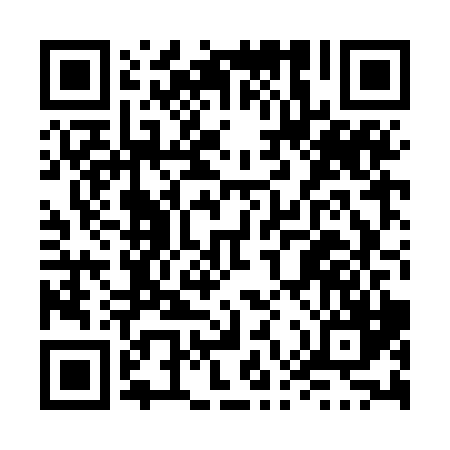 Prayer times for Jean Marie River, Northwest Territories, CanadaWed 1 May 2024 - Fri 31 May 2024High Latitude Method: Angle Based RulePrayer Calculation Method: Islamic Society of North AmericaAsar Calculation Method: HanafiPrayer times provided by https://www.salahtimes.comDateDayFajrSunriseDhuhrAsrMaghribIsha1Wed3:555:502:007:2010:1112:062Thu3:535:471:597:2210:1412:073Fri3:525:441:597:2310:1612:084Sat3:505:411:597:2510:1912:095Sun3:495:381:597:2610:2212:116Mon3:475:351:597:2810:2412:127Tue3:465:321:597:2910:2712:138Wed3:455:301:597:3110:3012:159Thu3:435:271:597:3210:3212:1610Fri3:425:241:597:3310:3512:1711Sat3:405:211:597:3510:3812:1912Sun3:395:191:597:3610:4012:2013Mon3:385:161:597:3810:4312:2114Tue3:365:131:597:3910:4612:2315Wed3:355:111:597:4010:4812:2416Thu3:345:081:597:4210:5112:2517Fri3:335:061:597:4310:5312:2718Sat3:315:031:597:4410:5612:2819Sun3:305:011:597:4510:5912:2920Mon3:294:581:597:4711:0112:3021Tue3:284:561:597:4811:0412:3222Wed3:274:541:597:4911:0612:3323Thu3:264:521:597:5011:0812:3424Fri3:254:491:597:5111:1112:3525Sat3:244:472:007:5211:1312:3726Sun3:234:452:007:5311:1512:3827Mon3:224:432:007:5511:1812:3928Tue3:214:412:007:5611:2012:4029Wed3:204:392:007:5711:2212:4130Thu3:194:372:007:5811:2412:4231Fri3:184:362:007:5811:2612:43